SPRAWOZDANIE  NR 7Ćwiczenie 1Pomiar intensywności promieniowania rentgenowskiego przy zastosowaniu folii absorbujących o różnej grubości.Dane pomiarowe intensywności promieniowania rentgenowskiego w zależności od zastosowanego absorbera oraz obliczone wartości liniowego i masowego współczynnika absorpcji2. Wykres zależności intensywności promieniowania rentgenowskiego (I/I0) od grubości zastosowanego absorbera (d).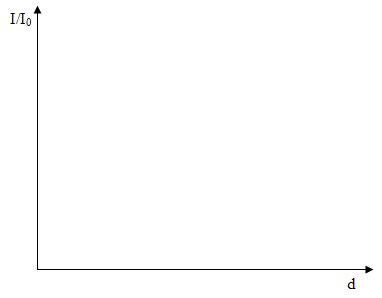 3. Wykres zależności intensywności promieniowania rentgenowskiego -ln(I/I0) od grubości zastosowanego absorbera (d).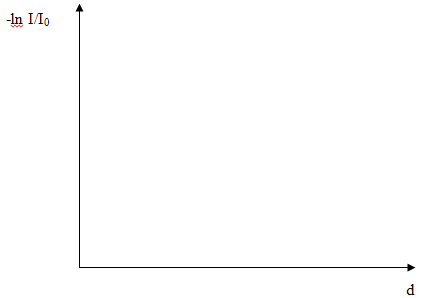 Ćwiczenie 2Pomiar intensywności promieniowania rentgenowskiego przy zastosowaniu folii absorbujących w zależności od zastosowanego metalu.Dane pomiarowe (Θ, I0, I) oraz obliczone wartości (μ, μ/ρ i  )
Wykres zależności    od długości fali promieniowania rentgenowskiego (λ) dla zastosowanych foli absorbujących. 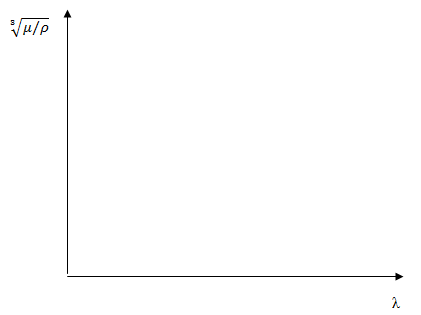 Wyznaczenie długości fali dla progu absorpcji w oparciu o wykres  od długości promieniowania oraz prawo Moseleya.Wnioski: Ćwiczenie 3Zadania dodatkoweLaboratorium z krystalografii.Laboratorium z krystalografii.Ćwiczenie nr:Kierunek: Grupa:Data:Nazwisko i imię:Nazwisko i imię:Ocena:Temat ćwiczenia:Temat ćwiczenia:d[mm]µ[cm-1]µ/ρ[cm2g-1]I[Imp/s]I/I0Al (Z = 13, ρ = 2.70 g/cm2)0,020,040,060,080,1Zn (Z = 30, ρ = 7.14 g/cm2)0,0250,050,0750,1Θ [˚]I0[imp/s]I[imp/s]λ [Å]μ [cm-1]μ/ρ [cm2/g]45678